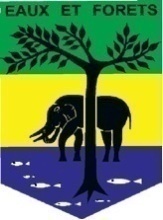 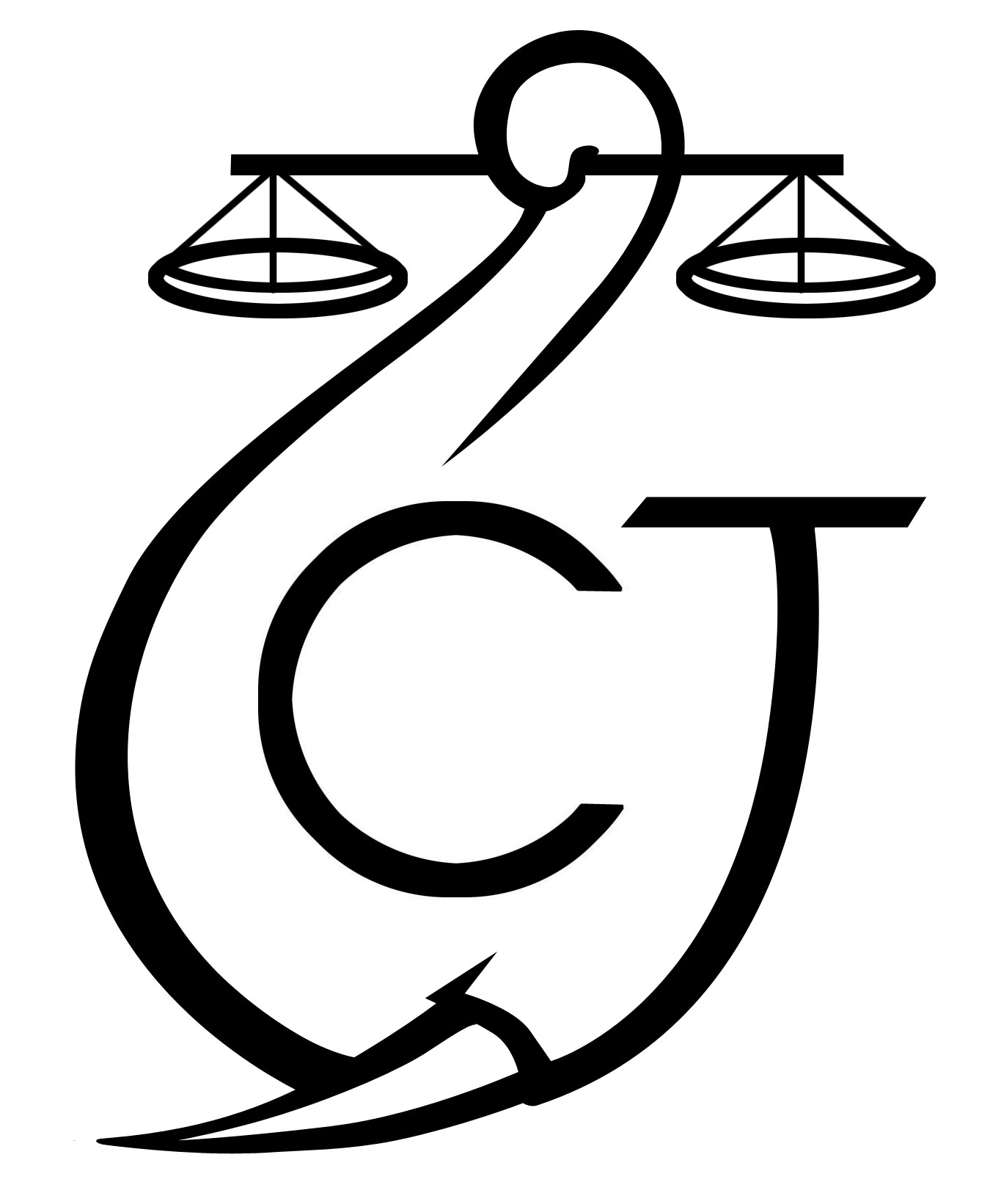 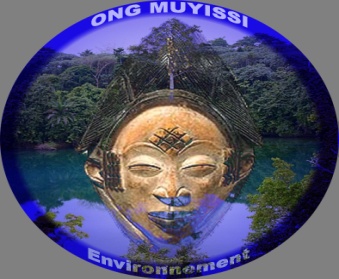 RAPPORT D’ACTIVITÉSjuin 2019SOMMAIRE1	Points principaux	22	Investigations	23	Opérations	24	Département juridique	35	Missions sociales	46	Communication	67	Relations extérieures	68	Conclusion	7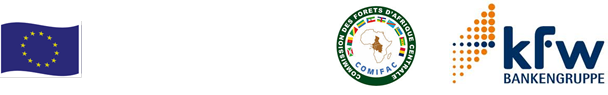 Points principauxDu 12 au 21 juin 2019, dans le cadre des activités du projet ALEFI, deux équipes, une dans la province du Woleu-Ntem et l’autre dans les provinces de la Ngounié et de la Nyanga, ont effectué des missions sociales de sensibilisation pour la lutte contre l’exploitation forestière illégale. Le 21 juin 2019, au tribunal correctionnel de Makokou, il y a eu l’audience correctionnelle de Conservation Justice contre la société WCTS poursuivie pour exploitation forestière illégale. Cette affaire a été renvoyée à l’audience du 27 juillet 2019 pour citation à mairie de Sieur CHEN, directeur général de ladite société. Du 12 au 15 juin 2019, il y a eu une mission de suivi ALEFI avec la délégation de l’Union Européenne accompagnée du Directeur Exécutif de Conservation Justice. Cette mission s’est inscrite dans la mission sociale Sud du 12 au 20 juin 2019 dans les provinces de la Ngounié et Nyanga, il y a eu une mission de sensibilisation de lutte contre l’exploitation forestière illégale dans les villages MAMIENGUE, MANDILOU, MOKABO, MIMANGA et une autre mission de contrôle des activités forestières de la forêt communautaire TSANGUI.Du 18 au 30 juin 2019, ALEFI a pu appuyer la mission de police d’empotage et dépotage des conteneurs du port d’Owendo ainsi que celle d’audit des sociétés forestières basées dans la zone portuaire d’Owendo instruites par Monsieur le Ministre des Eaux et Forêts au Coordonnateur du Projet de Contrôle d’Aménagement Forestier (CAF).InvestigationsIndicateur :Il n’y a pas eu d’investigations au cours de ce mois, si ce n’est les investigations réalisées à travers les missions sociales.OpérationsIndicateur :Aucune opération n’a eu lieu ce mois d’avril 2019 pour ce qui est lié au projet ALEFI.Département juridiqueLe département juridique d’ALEFI n’a déféré aucune procédure en ce mois de juin 2019.4.1. Suivi des affairesIndicateur :4.2. Visites de prisonIndicateur :4.3 FormationsIl n’y a pas eu de formation portant sur le projet ALEFI au cours de ce mois de juin 2019.Missions socialesIl y a eu deux missions sociales dont l’une à l’antenne du Woleu-Ntem et l’autre à celle de la Ngounié-Tchibanga.Du 12 au 21 juin 2019 dans la province du Woleu-Ntem, il y a eu une mission de sensibilisation pour atténuer l’impact des activités forestières illégales, dans les villages : AWOUA, BIKANG, KONOVILLE, AKOM ESSATOUK, THO’O EBA, THO’O EYIE, EFFAK BIBEINGE, MEKOME ESSENG, DOUMASSI, BIKOUGOU 1 ET 2, MEKOME NKOUM, NEB, BIYENE EBA, MEBEME ET MBABO.Du 12 au 20 juin 2019 dans les provinces de la Ngounié et Nyanga, il y a eu une mission de sensibilisation de lutte contre l’exploitation forestière illégale dans les villages MAMIENGUE, MANDILOU, MOKABO, MIMANGA et une autre mission de contrôle des activités forestières de la forêt communautaire TSANGUI.Tableau 1 : programme des activités socialesDans le cadre du projet ALEFI II, deux missions de sensibilisation et une de contrôle ont été menées pendant le mois de juin 2019 dans les villages des provinces du Woleu-Ntem, de la Ngounié et de la Nyanga. Le programme des rencontres est consigné dans le tableau 1.Tableau 1 : Programme des rencontresD’une manière générale, les deux missions menées auprès des populations des départements du Haut-Ntem, Ntem, Tsamba Magotsi et la Dola avaient un double objectif.D’une part, la sensibilisation des populations des villages Minvoul, Mebeme, Doumassi, Akom Essatouk, Awoua, Konoville, Nkolomelen, Nkarezok (Nord du Gabon) et Mamiengué (Sud du Gabon) quant à l’intérêt de lutter contre toute forme d’exploitation forestière illégale et l’intérêt de l’application de la procédure de signature des cahiers des charges contractuelles. En outre, ont pu être organisées des rencontres avec les autorités administratives nécessaire dans la lutte contre l’exploitation forestière et le respect des règles d’exploitation forestière. D’autre part, dans le village Tsangui, au-delà de la mission de sensibilisation, y a été effectuée une mission de contrôle dans la forêt communautaire, des populations de Tsangui avec les agents de la direction provinciale des Eaux et Forêts de la province de la Nyanga.CommunicationIndicateur :Au cours du mois de juin 2019, le projet ALEFI n’a produit aucune pièce médiatique. Les anciens articles sont disponibles sur plusieurs médias, et notamment sur le site Internet, la page Facebook et la chaine YouTube du projet.Website: http://www.conservation-justice.org/CJ/Facebook: https://www.facebook.com/Conservation-Justice-163892326976793/YouTube: https://www.youtube.com/user/ConservationJusticeRelations extérieuresIndicateur :Le projet ALEFI a tenu plusieurs rencontres avec les autorités gabonaises.Estuaire : plusieurs rencontre ont eu lieu dans le cadre du projet ALEFI avec le coordonnateur du Projet de Contrôle d’Aménagement Forestier (CAF), la commandante de brigade d’Owendo, les directeurs généraux des forêts et industrie ainsi que le ministre des eaux et forêts dans le cadre de la mission CAF/ANPN/CJ pour l’empotage et dépotage des conteneurs immobilisés au port d’Owendo suite à la mission PRASIDIO ayant entraîné plusieurs arrestations de hauts responsables des douanes et de l’administration des eaux et forêts. Il y a également eu des rencontres avec les députés dans le cadre des audits relatifs au nouveau projet de loi portant code forestier outre les rencontres avec plusieurs autres responsables des administrations et ceux de la justice. Ngounié-Nyanga : l’antenne de Mouila-Tchibanga a été remarquée, dans le cadre du projet ALEFI, par des missions de terrain qui ont occasionné des rencontres avec les directeurs provinciales des eaux et forêts, magistrats de parquet et du tribunal. Il y a eu à cet effet, une mission de sensibilisation des populations du village Mamiègué avec la délégation de l’Union Européenne accompagnée du Directeur Exécutif de Conservation Justice venue à cet effet. Cette mission sociale s’est poursuivie du côté de Ndené avec la collaboration des agents des Eaux et Forêts de la direction provinciale de la Nyanga. L’objet de ladite mission était de mener un contrôle sur les activités de la forêt communautaire 	Tsangui.Ogooué-Ivindo: il y a eu plusieurs rencontres aussi bien avec les autorités judiciaires qu’administratives, parquet, tribunal, agents l’ordre et de sécurité de la ville de Makokou, Oveng, Booué et Mékambo.  Woleu-Ntem: les activités du juriste de cette antenne et la mission du département social ont permis plusieurs rencontres avec les autorités administratives et judiciaires de la province.         Au total, au moins 41 rencontres ont été tenues.ConclusionEn définitive, le projet ALEFI a enregistré pour le mois de juin 2019 trois (03) principales activités. Il y a eu à cet effet deux missions de sensibilisation dans trois provinces, Woleu-Ntem, Ngounié et Nyanga avec un contrôle des activités forestières dans une forêt communautaire en présence des agents des eaux et forêts. Une mission d’appui de la brigade des eaux et forêts d’Owendo dans leurs activités d’empotage et dépotage des conteneurs a été organisée, de même qu’une mission d’audit du Coordonnateur du CAF de plusieurs opérateurs économiques du domaine forêt-bois de la zone portuaire d’Owendo. Finalement, CJ a été auditionné par les députés par rapport au projet de loi d’un nouveau Code Forestier.Il faudrait préciser qu’il y a eu un renvoi d’audience de l’affaire opposant Conservation Justice à la société forestière WCTS prévue le 27 juillet 2019 prochain au tribunal correctionnel de Makokou.Nombre d’investigations menées0Investigation ayant menées à une opération0Nombre de trafiquants identifiés0Nombre d’opérations menées ce mois0Nombre de personnes arrêtées 0Nombre d’affaires suivies                     3Nombre de condamnations0Affaires enregistrées0Nombre de prévenus3Nombre de visites effectuées 0Nombre de détenus rencontrés0DEPART POUR LA MISSION : LE 12 JUIN 2019DEPART POUR LA MISSION : LE 12 JUIN 2019DEPART POUR LA MISSION : LE 12 JUIN 2019DEPART POUR LA MISSION : LE 12 JUIN 2019DEPART POUR LA MISSION : LE 12 JUIN 2019DATESVILLES/VILLAGESDEPARTEMENTSPROVINCESPROVINCESLe 13 juin 2019MinvoulHaut-NtemWOLEU NTEMWOLEU NTEMLe 14 juin 2019Mebeme, DoumassiHaut-NtemWOLEU NTEMWOLEU NTEMLe 15 juin 2019Akom EssatoukNtemWOLEU NTEMWOLEU NTEMLe 16 juin 2019AwouaNtemNtemWOLEU NTEMLe 17 juin 2019KonovilleNtemWOLEU NTEMWOLEU NTEMLe 18 juin 2019Nkolmelene 2 et 3WoleuWOLEU NTEMWOLEU NTEMLe 19 juin 2019NkarezokWoleuWOLEU NTEMWOLEU NTEMLe 20 juin 2019Essong MedzomWoleuWOLEU NTEMWOLEU NTEMLe 12 juinManienguéTsamba MagotsiNGOUNIENGOUNIELe 18 juinFougamouTsamba MagotsiNGOUNIENGOUNIELes 19 et 20 juinTsanguiDolaNYANGANYANGANombre de pièces publiées0Télévision0Internet0Presse écrite0Radio0Nombre de rencontres41Suivi de l’accord de collaboration	40Collaboration sur affaire1